「2016教育創新與人才培育學術研討會」論文徵稿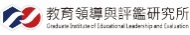 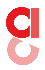 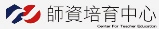 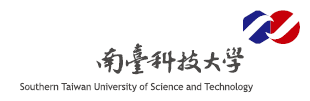 		Call for Papers研討會日期：105年12月3日(六)          地點：南臺科技大學L008廳研討會主旨二十一世紀是一個科技文明、知識創新、教育翻轉的新世代，隨著科技化、國際化與全球化的趨勢，社會多元化的腳步愈趨愈快，除了大幅改變人類的生活型態，也影響了人類學習、思考的方式。面對這樣一個講求知識經濟、快速變遷的時代，如何培育未來人才因應二十一世紀之關鍵能力，即是此知識經濟時代所需重視的課題。在未來人才的培育，因應科技發明、社會變遷，重塑教學新典範，亦成為新世紀的新挑戰。國家以人才為本，人才培育是國家永續發展與提升國際競爭力的關鍵。2013年教育部即以「培育優質創新人才，提升國際競爭力」為教育整體發展願景，並將「發布人才培育白皮書，培育優質人才」列為12項施政重點的第一項，目的就是期藉由前瞻及宏觀之教育規劃與推動，為國家培育多元優質人才，讓國民生活康樂，社會經濟富庶。然而，國內在國民基本教育、技術職業教育等政策執行，在人才培育面向面臨極大的挑戰，例如師資培用及專業待提升、考試引導教學、教育資源區域不均、弱勢扶助不足、學用落差、基層產業人力不足、課程教學不符學生及社會需求等。基於此，未來關鍵的十年，必須以更宏觀、前瞻的思考，積極面對人才問題，整體規劃育才、留才、攬才相關策略，才能引領國家富強進步一直以來，本校不斷鼓勵師生進行教學研究創新，務實地著力於產業技術上之創意性改良，突破技術瓶頸，為有效發揮技職教育學用合一之精神，積極培養學生創新能力、團隊合作能力與創業精神，結合區域夥伴學校組織資源，建構區域創新創業環境，進行人才深化培育，連結產業實務及培育產業需求人才，提供師生創業環境及發展創意創新之創業平台，進而健全校園創業制度及師生創業精神。在本校積極培育人才的氛圍下，本師資培育中心本著培育未來從事國民小學、技術型高中與綜合高中各相關群科優質師資之理念，並配合教育部將104年定位為教育創新行動年的政策實施與推廣，期待能培養職前師資生成為「具有創新理念與特殊教育專長的教師」，並且能夠組織教師專業社群，有效推廣與分享自己的理念與專長，形成強大的影響力，使其他教師跟隨並促進其教學的提升。另一方面，近年自歐美開始發起自造者運動（Maker Movement），強調動手實作、共享的精神迅速席捲全球，各國政府也積極鼓勵「動手做」的Maker風氣，為培養學生具備獨立思考、動手實作、創新創意與解決問題等能力，教育部更將104年訂定「推動創新自造教育計畫」，結合部內相關單位，全力推動創新自造教育。因此，在教育創新及人才培育的國家重點發展方向上，以及十二年國民基本教育在推展及教師專業發展之重要性持續受到肯定之際，本次大會主題將以「教育創新與人才培育」作為學術研討會主軸，包含大會演講「教育創新與人才培育」主題，以及「未來教育的想像：課程、教學、評量」、「12年國教新課程：校本課程與創新人才培育」、「自造世代：科技創新、設計思考、跨域創業」等三場主題論壇演講，並針對大會主題徵稿及邀稿，提供職前師資生、中小學教師、以及關心教育創新及人才培育學者一個政策研究、理念分析與實務觀點之對話平台，裨益教育品質與學生學習成效之提升，進而匯集學界和教育工作者深入探究台灣未來人才培育，引領新世紀的教育革新思維與實踐。辦理單位指導單位：教育部主辦單位：南臺科技大學承辦單位：南臺科技大學師資培育中心、教育領導與評鑑研究所、全球華人創造力學會日期與地點日期：105年 12 月 3 日（星期六），0830時至1730時地點：臺南市永康區尚頂里南台街1號。南臺科技大學L008會議廳舉辦方式實施方式：大會主題演講：邀請專精學者就研討主題進行大會主題演講。主題論壇演講：邀請專精學者就該主題自訂新興主題進行演講及與談。論文及優質案例發表：採邀稿和徵稿並行方式，就研討主題發表研究論文或優質實踐案例。研討：研討會中各場次主題之論文及案例發表均安排主持人與討論人，引導與會者共同研討。發表方式：由本會論文審查員會遴選。口頭發表：每篇發表時間為13分鐘，共同討論時間10分鐘。海報發表：海報版格式為高110公分，寬90公分，發表者須於海報發表時段至張貼海報旁解說。參加對象：大學校院及師資培育機構學者北中南部地區現職中小學校長、主任及教師各校培育之實習學生、教育學程學生、教育相關研究所研究生關心教育創新及人才培育者研討會日程摘要投稿截止日期：民國105年10月27日（星期四）審查結果通知日期：民國105年11月10日（星期四）研討會報名截止日：民國105年11月17日（星期四）研討會主題（包括但不限於以下子題）主題1：教育創新與人才培育主題2：未來教育的想像：課程、教學、評量主題3：12年國教新課程：校本課程與創新人才培育主題4：自造世代：科技創新、設計思考、跨域創業主題5：其他有關教育創新與人才培育之議題。徵稿及報名須知公告於全國教師在職進修資訊網，並發函全國師培大學、中南部地區各中小學，於學校首頁公告活動訊息，免費參加，歡迎自由報名。全程參與者核發研習證明8小時。☆研討會投稿者：請於105年10月27日(星期四)前，將摘要(附件二，word格式)及電子信箱附加檔案確認寄至信箱educonf0805@gmail.com，並標明主旨為「2016教育創新與人才培育學術研討會論文投稿_主題?_口頭(或海報)發表」，逾期恕不收件。☆研討會參加者：請於105年11月17日（星期四）前將研討會報名表(附件一，word格式)寄至信箱educonf0805@gmail.com，信件主旨為「2016教育創新與人才培育學術研討會報名」研討會論文分成兩種形式，口頭發表和海報發表；為考量發表場地及時間，本會有權決定論文發表形式，通知作者為口頭發表論文或海報發表論文。被指定口頭發表者如無人出席發表，則不發予發表證明，研討會論文不收錄登載。論文摘要經審查合格者，將於105年11月10日郵件通知，並請於11月17日前報名，將研討會報名表(附件一，word格式)寄至信箱：educonf0805@gmail.com，信件主旨為「2016教育創新與人才培育學術研討會_主題?_口頭(或海報)報名」。摘要格式請參考附錄之論文格式規定(附件二)，若不符規定將給予退件。口頭發表每場發表時間和海報發表之張貼規格，於摘要稿接受通知時，公告於本中心網頁，並以Email通知各發表人。接受發表之投稿論文摘要將收錄於本次會議手冊。聯絡信箱：educonf0805@gmail.com 電話：(06)2533131轉3343   傳真：(06)2427342。南臺科技大學辦理「2016教育創新與人才培育學術研討會」議程預定表一、日期：2016年12月3日星期六。二、地點：臺南市永康區南台街1號，南臺科技大學L008會議廳。附件一：研討會報名表附件二：論文格式論文篇名（標楷體，粗體20級）作者1姓名（標楷體，12級）  校名職稱（標楷體，12級）作者2姓名（標楷體，12級）  校名職稱（標楷體，12級）…摘 要（標楷體，粗體14級）摘要內容，中文請用「標楷體12級」字體，英文請用「Times New Roman 12級」字體，固定行高20pt，前後段距離0.5列。第一行內縮二字。摘要不超過300字。關鍵字：南台、科技、大學、標楷，粗體12級，關鍵字3-5組通訊作者資訊：姓名：職稱：校名：信箱：發表形式：(口頭發表或海報發表)時間內容08：10-08：30報到08：30-08：40開幕致詞08：40-10：10大會主題演講：教育創新與人才培育10：10-10：20茶敘10：20-11：20主題論壇演講I：未來教育的想像：課程、教學、評量11：20-12：10主題I論文發表12：10-13：20午餐時間13：20-14：20主題論壇演講II：12年國教新課程：校本課程與創新人才培育14：20-15：10主題II論文發表15：10-15：30茶敘15：30-16：30主題論壇演講III：自造世代：科技創新、設計思考、跨域創業16：30-17：20主題III論文發表17：20-17：30閉幕式及賦歸2016教育創新與人才培育學術研討會2016教育創新與人才培育學術研討會2016教育創新與人才培育學術研討會2016教育創新與人才培育學術研討會2016教育創新與人才培育學術研討會2016教育創新與人才培育學術研討會姓  名中文性    別性    別□ 男      □ 女姓  名英文出生日期出生日期民國   年    月    日服務單位服務單位職    稱職    稱聯絡電話聯絡電話電子信箱電子信箱通訊地址通訊地址參加方式參加方式□ 參加會議           □ 發表論文及參加會議□ 參加會議           □ 發表論文及參加會議□ 參加會議           □ 發表論文及參加會議□ 參加會議           □ 發表論文及參加會議發表論文題目發表論文題目發表論文作者發表論文作者第一作者：第二作者：第三作者：第四作者：第一作者：第二作者：第三作者：第四作者：第一作者：第二作者：第三作者：第四作者：第一作者：第二作者：第三作者：第四作者：預計出席作者預計出席作者姓名:姓名:單位:單位:預計出席作者預計出席作者姓名:姓名:單位:單位:預計出席作者預計出席作者姓名:姓名:單位:單位:預計出席作者預計出席作者姓名:姓名:單位:單位:注意事項注意事項報名方式：如徵稿須知所示摘要投稿截止日期：民國105年10月27日（星期四）  審查結果通知日期：民國105年11月10日（星期四）  研討會報名截止日：民國105年11月17日（星期四）若有發表論文者亦須確實出席發表，才會發給發表證明，請詳閱徵稿須知請將投稿及報名所需文件寄至信箱educonf0805@gmail.com報名方式：如徵稿須知所示摘要投稿截止日期：民國105年10月27日（星期四）  審查結果通知日期：民國105年11月10日（星期四）  研討會報名截止日：民國105年11月17日（星期四）若有發表論文者亦須確實出席發表，才會發給發表證明，請詳閱徵稿須知請將投稿及報名所需文件寄至信箱educonf0805@gmail.com報名方式：如徵稿須知所示摘要投稿截止日期：民國105年10月27日（星期四）  審查結果通知日期：民國105年11月10日（星期四）  研討會報名截止日：民國105年11月17日（星期四）若有發表論文者亦須確實出席發表，才會發給發表證明，請詳閱徵稿須知請將投稿及報名所需文件寄至信箱educonf0805@gmail.com報名方式：如徵稿須知所示摘要投稿截止日期：民國105年10月27日（星期四）  審查結果通知日期：民國105年11月10日（星期四）  研討會報名截止日：民國105年11月17日（星期四）若有發表論文者亦須確實出席發表，才會發給發表證明，請詳閱徵稿須知請將投稿及報名所需文件寄至信箱educonf0805@gmail.com